Автоматизация организации производится на типовой конфигурации «1С:Управление торговлей, ред. 11», программного продукта «1С:Предприятие 8»К системе предъявлены дополнительные требования, изложенные в данном документеОсобенности и доработки системыКарточка клиентаУ каждого клиента должна быть информация по автомобилям. Автомобилей может быть несколько. Кроме того, необходимо подкорректировать текущий вид карточки для удобства работы с ней. Внешний вид карточки: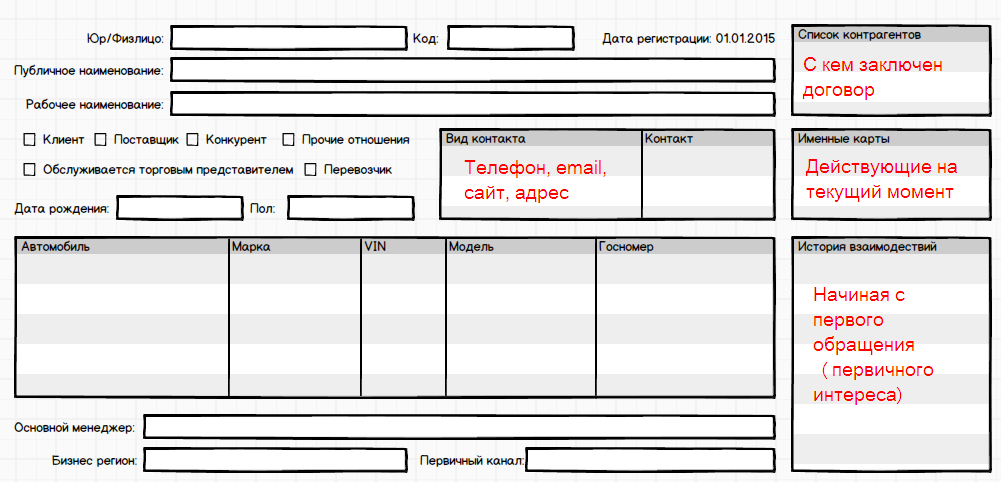 Справочник «Автомобили»Справочник подчинен справочнику «Клиенты», доступен на редактирование из карточки клиентаСостав справочника:Первичную загрузку информации по справочникам произвести с сайтов www.ferio.ru  www.exist.ruДокумент «Первичный интерес клиента»Документом фиксируется первичное обращение клиента. У документа есть следующие статусы: Новый. Документ имеет этот статус, пока находится в необработанном состоянии.Оформлен заказ. По документу оформлен заказ, статус меняется автоматически.Отказ. Клиент отказался от первичного спроса.Перенос. По документу отложено действие. Данный статус в обязательном порядке требует заполнения полей «Следующий шаг» и «Дата следующего шага»Внешний вид документа: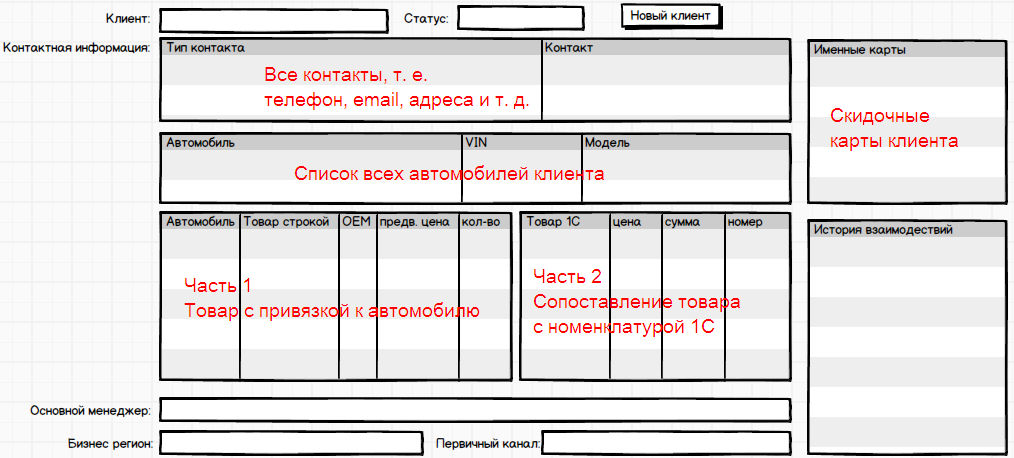 Поле «Клиент» в новом документе текстовое. По нему доступен полнотекстовый поиск как по ФИО (названию) клиента, так и по всем его контактным данным. В случае, если найдено несколько клиентов с совпадающими данными, выдается список на выбор из всех найденных вариантов. После выбора варианта, поле клиент становится типа «Справочник.Партнеры» и в него записывается найденный элемент.Кнопка «Новый клиент» позволяет создать элемент справочника «Партнеры» с минимальной необходимой информацией.На основании данного документа должен создаваться документ «Заказ покупателя». В этом случае статус документа меняется на «Оформлен заказ». Если статус документа меняется на «Отказ», в обязательном порядке запрашивается причина отказа. Логика работы кнопок на рисункеЕсли статус клиента меняется на «Перенос», в обязательном порядке запрашивается следующий шаг («Перезвонить», «Отправить письмо») и дата/время следующего шага. На основании этих данных менеджеру создается задача на указанные дата/время. Данные задачи отображаются у менеджера на рабочем столе. Схема работы с документом: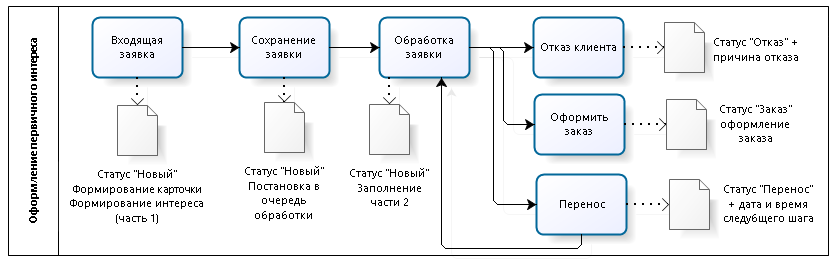 Список документов первичного интереса и заказов покупателейСписок является обычным журналом, включающим в себя документы «Первичный интерес клиента» и «Заказ покупателя». В зависимости от статуса документа он окрашивается в указанный цвет. Менеджер выбирает из этого списка необработанные заявки в работу. В случае, если над этой заявкой уже ведется работа (то есть документ открыт другим пользователем) выдается предупреждение и документ открывается только на чтение. Допускается открытие не более двух новых заявок в одновременную обработку.Внешний вид журнала: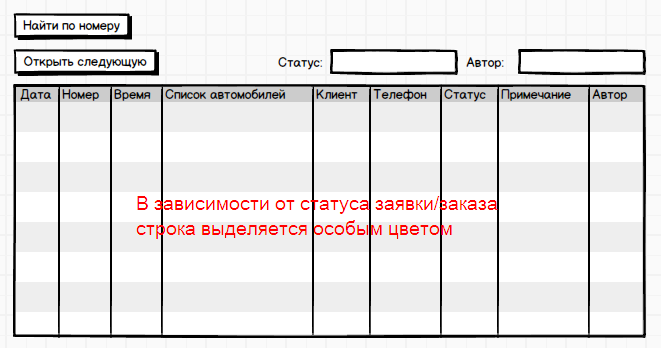 Список номенклатурыРабочий стол менеджера по продажамПриблизительный внешний вид: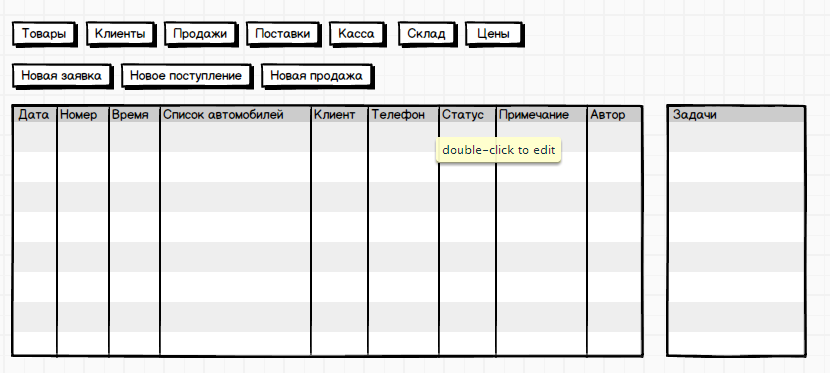 Задачи в супервизорском режиме по всем менеджерам, с возможностью отбора по конкретной заявке.Блок работы с курьерами, список курьеров, привязка к адресу и курьеру.Планирование загрузки курьеров.Заказ покупателя – заказы поставщикам – поступления - продажаРеквизитТипПримечанияМарка, обязательныйСправочник.МаркиАвтомобилейЗагружен, есть возможность дополнять и изменятьVIN, обязательныйСтрока, 17, 7 или 8 знаковПроверять на заполнение, если длина отличается – выдавать предупреждениеМодель, обязательныйСправочник.МоделиАвтомобилейПодчинен справочнику МаркиАвтомобилей, загружен есть возможность дополнять и изменятьХарактеристика Авто, обязательныйСтрокаНеограниченный, многострочныйГосномер, на развитиеСтрокаНомер кузова, на развитиеСтрокаТип двигателя, на развитиеПеречисление.ТипДвигателяДизель, бензинГод, на развитиеДатаЗависит от Марки и МоделиДвигатель, на развитиеСправочник.ТипДвигателяПодчинен справочнику МоделиАвтомобилей, загружен, есть возможность дополнять и изменятьТип трансмиссии, на развитиеПеречисление.ТипТрансмиссииРучная, Автомат, Вариатор, Робот, ?